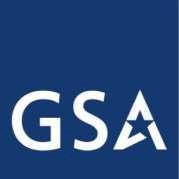 Federal, State, Local, Tribal, Territorial Government Ordering Guide for Public Health Emergency Response and Preparedness to include Medical Support Services 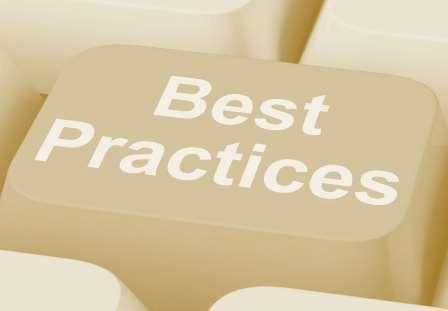 ContentsACRONYM LIST	2BACKGROUND	3SCOPE	3MARKET RESEARCH	3REQUIREMENTS for STATE & LOCAL USE	3SAMPLE PROCUREMENT PROCESS	4ADDITIONAL RESOURCES	5ACQUISITION DOCUMENT SAMPLES	6BOA PURPOSE STATEMENT 	GSA has entered into an agreement with the Center for Disease Control (CDC) to assist 	in the rapid procurement and delivery of supplies and services in anticipation of, 		response to and recovery efforts from public health emergencies. The term 		“Emergency” used within this agreement means events which meet the definition found in 	FAR 2.101 OR any situation which, if not corrected immediately, will result in unnecessary 	expenditure of funds, property damage, personal injury, or interruption of agency 		functions. This means a Presidential declaration, a federal agency determination, or 	determination by authorized state, local, tribal, and territorial governments that an 	emergency event has occurred, is imminent, or exists that is sufficient for utilization of 	this Basic Ordering Agreement (BOA).	To that end, GSA, on behalf of the sponsoring agency, the CDC, has established a	BOA with qualified vendors to:		● Provide authorized federal agencies, state, local, tribal, and territorial 				governments with an ordering vehicle that minimizes the administrative burden in 		locating and soliciting quality products from qualified vendors;		● Provide vendors offering emergency supplies, services, and managed solutions 		with an enhanced opportunity to compete for emergency acquisitions and support		emergency response efforts; and 		● Ensure the rapid delivery of procured materials, equipment, and services during		periods of uncertainty by pre-positioning delivery and other terms and conditions.MARKET RESEARCHGSA performed initial market research across Multiple Award Schedule (MAS) holders and VA Schedule Holders in the functional areas aligning with these requirements. At the completion of this market research, five (5) BOA’s were established.  A list of established BOA holders can be viewed on the following page:WHO IS ELIGIBLE TO PLACE AN ORDERPlease see GSA Order OGP 4800.2I for information regarding eligibility to use GSA sources of supply and services.GSA has outlined available purchasing resources and support for state and local governments [PDF - 436 KB] eligible to directly access GSA Schedules. State and local governments should always coordinate purchases in accordance with guidance issued by GSA (or other applicable agency) and follow the regulations and requirements outlined by funding agencies prior to purchasing from any source.During the extent of any declared emergency, state and local government entities, including instrumentalities, may make self-determinations of eligibility and should send written confirmation to gsaeligibilitydetermination@gsa.gov. See 40 U.S.C. 502(c) and (d).REQUIREMENTS FOR SLTT USESLTT buyers must: Follow the procurement laws and regulations, including competition rules, geographic  requirements, and socioeconomic requirements dictated by their state and local procurement regulations and policies. If you are utilizing Federal grant funding for your purchase, you must follow the guidelines and requirements set forth by the granting agency. Include the MAS and VA contract number on all orders placed through MAS. This confirms that the pricing, terms, and conditions are applicable on the order. Include applicable mandatory ordering language for orders placed under the GSA SLTT Programs. Choose 1, 2, or 3.Disaster Purchasing Program Mandatory Order Language "This order is placed under GSA Schedule number "insert number here" under the authority of the GSA Disaster Purchasing program. The products and services purchased will be used in preparation or response to disasters or recovery from major disaster declared by the President, or recovery from terrorism or nuclear, biological,  chemical, or radiological attack." Public Health Emergency Program Mandatory Order Language “This order is placed under Federal Supply Schedule number <Insert Number Here> according to GSA policy that authorizes state, local, territorial, and tribal governments, 1800 F Street, NW, Washington DC 20405-0002  ww.gsa.gov U.S. General Services Administration as authorized users for purchasing goods and services, when expending Federal grant funds in response to Public Health Emergencies (PHEs) declared by the Secretary of Health and Human Services, under section 319 of the Public Health  Services Act.” 1122 Program “This order is placed pursuant to the 1122 Program, in support of counter-drug, homeland security, or emergency response activities, under the authority of (insert the SPOC Name), the State Point of Contact (SPOC) for the State of (insert the state).” In general, when orders are placed by an SLTT, all terms and conditions of the contractor's Schedule flow down to the order level, except the following:Disputes Clause;Patent Indemnity Clause;Prompt Payment Clause andCertain Commercial Item Contract Terms and Conditions. Portions of the commercial item contract terms and conditions that specify compliance with laws unique to federal government contracts are not applicable to Cooperative 	Purchasing orders.Buyers may add additional terms and conditions to schedule terms and conditions as long as they do not conflict with the base level schedule terms and conditions.All services procured under the BOAs shall fall under the awarded scope:  1)	Medical Personnel:●	Physicians, nurses, paramedics, and other medical staff ●	Respiratory therapists●	Pharmacists●	Epidemiologists●	Laboratorians/Lab techniciansVaccinators (in addition to medical staff listed above; depending on the jurisdiction, this could potentially include nurses with various certifications, phlebotomists, pharmacists, etc.)●	Behavioral & Mental Health providers2)	Equipment (e.g., large tents, generators, beds, supplies, etc.)3)	Staff Wrap Around Services (SWAS) - to include laundry, housing, transportation, nutrition, etc.4)	Patient Wrap Around Services (PWAS) - to include laundry, showering, nutrition, etc.5)	Contact Tracing/Tracers (Disease Intervention Specialists)6)	Logistical Support (warehousing, transportation, and logistics for supplies)7)	Nonmedical personnel (to support vaccine administration) administrative staff, data entry staff, safety and security staff, IT support staff facilities support, logistics support staff8)	Environmental Health Services (Assessments, Consultation, Medical Grade Cleaning and Disinfecting, remediation) Medical Supplies, Medical Personnel, Patient/Staff WAS and management of these services.  *Out of scope services should be procured separately.  For questions on scope, contact GSA POCs noted below*SAMPLE PROCUREMENT PROCESS & RECOMMENDATIONSNotify BOA Holders EarlyWe strongly advise you to contact the BOA holders via the email addresses listed in the aforementioned chart as soon as a need is determined and when further information becomes available, even before the RFQ is published. This will enable BOA holders to start preparing for the requirement before the release of the RFQ.Prepare the Procurement PackageDuring declared disasters, SLTTs, as well as Tribal governments and educational institutions, as defined by 40 U.S.C. § 502(c), can use GSA Schedules pursuant to 40 U.S.C. § 502(d). Additional information can be found on GSA’s State and Local Disaster Purchasing webpage.Consider the following when possible:Minimize State licensure Requirements - State licensure requirements severely limit the candidate pools from which the BOA holders have to pull from. Consider allowing licenses from any state when possible.Consider flexibility in contract structureBreaking up periods of performance into shorter base/optional periodsMAS allows various contract types to provide greater flexibilityTo procure supporting materials or to address unidentified needs, include the Order Level Material Contract Line Item Number (CLIN) or Ancillary Supplies CLIN.Allow multiple Schedule labor categories to fulfill requirements. Submit your RFQ to all BOA Holder industry partners via the email addresses listed in the aforementioned chart.Follow your procurement processes/requirementsSLTTs should always follow the regulations and requirements outlined by funding agencies prior to purchasing from any source.GSA Schedule contract prices have been determined to be fair and reasonable (see FAR 8.404(d)). Pricing at the order level should be evaluated to ensure that the quoted price does not exceed the awarded price on the schedule contract and to determine if discounts have been offered.Schedule contract prices can be found on eLibrary.    Post-Award Contract ManagementSLTTs should follow regulations and policies outlined by funding agencies  to ensure proper contract administration.BOA Order CloseoutsAlert GSA Region 10 of BOA order closeout at email address: aasr10pmo@gsa.govADDITIONAL RESOURCESCustomers Assistance:National Customer Service Center is able to assist in answering questions or directing customers to the correct office within GSA. They can be reached at 800-488-3111 or NCSCcustomer.service@gsa.govGSA Customer Service Directors (CSDs) are local representatives who are knowledgeable on all GSA products and services and can provide training and/or answer questions. Please visit this website to identify your local CSD: Customer Service Director Map GSA’s Assisted Acquisition Services Region 10 established the BOAs and is responsible for its contracting components at the Federal level.  All questions should be submitted to the following email address:    aasr10pmo@gsa.govPurchasing ResourcesPurchasing Resources and Support for State and Local GovernmentsGSA’s State and Local Disaster Purchasing webpageGSA Multiple Award Schedule Ordering GuideIndustry Assistance:Interested and capable current MAS industry partners who wish to learn more about the BOA, should reach out via email to: aasr10pmo@gsa.gov.For interested industry partners who wish to attain a MAS contract with GSA, please visit the Vendor Support Center; call 877-495-4849, or email vendor.support@gsa.gov.AcronymDefinitionBOABasic Ordering AgreementCLINContract Line ItemCSDCustomer Service DirectorFSSFederal Supply ScheduleGSAGeneral Service AdministrationHSSHospital Support ServicesMASMultiple Award ScheduleOLMOrder Level MaterialPHEPublic Health EmergencyPOCPoint of ContactPSHCProfessional Services and Human CapitalSLTTState, Local, Tribal, Territorial SPOCState Point of ContactT&MTime & MaterialVAVeterans AdministrationWASWrap Around ServicesBOA Order TypeTime & Materials & Firm Fixed PriceBOA Period of Performance (PoP)6/30/2022 - 6/29/2027GSA/VA Schedule Contract #’sIndustry Partner NameCompany POCCompany POC EmailCompany POC PhoneCompany POC Title36F79720D0046Ansible Government Solutions LLCDerek JohnsonDerek.Johnson@ansible-GS.com443-956-3150CEO47QREA19D000FV797D30199Caduceus Healthcare, Inc.Linda Mitchelllmitchell@cadgov.com770-357-2400, x3204Vice President of Business36F79722D0008CentralCare IncorporatedDr. Krystle OkoyeKokoye@centralcareinc.com703-813-8156, x253President & CEOV797D30068Sterling Medical Associates, Inc.Cody Blattcblatt@sterlingmedcorp.com513-984-1800Resources Manager36F79721D0117Vighter, LLCTom Harrisontharrison@vighter.com210-568-9512Vice President